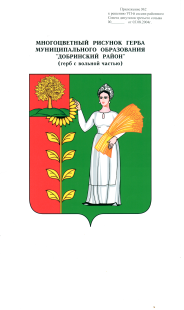 П О С Т А Н О В Л Е Н И ЕАДМИНИСТРАЦИИ СЕЛЬСКОГО ПОСЕЛЕНИЯНИЖНЕМАТРЕНСКИЙ СЕЛЬСОВЕТДобринского муниципального района Липецкой области11.01.2022г.                           с.Нижняя Матренка                                 № 1О признании утратившим силу постановления от28.12.2020г.  № 74 «Об утверждении Порядка применения                                    бюджетной классификации Российской Федерации в части                                    целевых статей применяемых при составлении и исполнении                               бюджета сельского поселения Нижнематренский сельсовет»        В целях приведения нормативных актов сельского поселения в соответствии  действующим законодательствам Российской Федерации, на основании Устава сельского поселения Нижнематренский сельсовет,  администрация сельского поселения Нижнематренский сельсовет  ПОСТАНОВЛЯЕТ :              1. Признать утратившим силу постановление администрации сельского поселения Нижнематренский сельсовет от  28.12.2020г.  №74 «Об утверждении Порядка применения бюджетной классификации Российской Федерации в части целевых статей применяемых при составлении и исполнении бюджета сельского поселения Нижнематренский сельсовет»2. Контроль за выполнением настоящего постановления оставляю за собой.   Глава администрации  сельского поселения  Нижнематренский сельсовет	            В.В.Батышкин